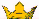 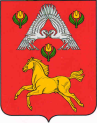 СЕЛЬСКАЯ  ДУМАВЕРХНЕПОГРОМЕНСКОГО СЕЛЬСКОГО ПОСЕЛЕНИЯСРЕДНЕАХТУБИНСКОГО  РАЙОНА    ВОЛГОГРАДСКОЙ  ОБЛАСТИ  Р Е Ш Е Н И Еот  24 ноября 2017 г.  № 107/190Об утверждении положения о муниципальной казне Верхнепогроменского сельского поселения
       В соответствии со статьёй 215 Гражданского кодекса Российской Федерации, Федеральным законом от 06.10.2003 N 131-ФЗ "Об общих принципах организации местного самоуправления в Российской Федерации", руководствуясь Уставом Верхнепогроменского сельского поселения, сельская Дума     р е ш и л а:1. Утвердить Положение о муниципальной казне Верхнепогроменского сельского поселения согласно приложению. 2. Настоящее решение вступает в силу с момента его принятия и подлежит размещению на официальном сайте администрации.3. Контроль за исполнения настоящего решения  оставляю за собой.Глава  Верхнепогроменского     сельского поселения                                                 К. К. БашуловУтверждено 
решением   сельской ДумыВерхнепогроменского сельского поселения                                                                                                             от   24.11.201 г. № 107/190ПОЛОЖЕНИЕ 
О МУНИЦИПАЛЬНОЙ КАЗНЕ 
ВЕРХНЕПОГРОМЕНСКОГО СЕЛЬСКОГО ПОСЕЛЕНИЯ1. Общие положения1.1. Положение о муниципальной казне Верхнепогроменского сельского поселения (далее – Положение) разработано в соответствии с Гражданским кодексом Российской Федерации, Бюджетным кодексом Российской Федерации, Федеральным законом от 06.10.2003 N 131-ФЗ "Об общих принципах организации местного самоуправления в Российской Федерации" и определяет цели, задачи, порядок учета, управления и распоряжения имуществом, составляющим казну Верхнепогроменского сельского поселения (далее - муниципальная казна).
Настоящее Положение не регулирует порядок формирования, учета и распоряжения средствами местного бюджета, входящими в состав имущества муниципальной казны, а также муниципальным имуществом, переданным на праве оперативного управления и хозяйственного ведения муниципальным учреждениям и предприятиям.1.2. Муниципальную казну составляют средства местного бюджета, движимое и недвижимое имущество муниципальной собственности Верхнепогроменского сельского поселения не закрепленное за муниципальными предприятиями и муниципальными учреждениями на праве хозяйственного ведения и оперативного управления соответственно.1.3. Управление и распоряжение имуществом муниципальной казны осуществляет администрация Верхнепогроменского сельского поселения (далее – администрация Верхнепогроменского сельского поселения) в соответствии с действующим законодательством, настоящим Положением и иными правовыми актами Верхнепогроменского сельского поселения.1.4. Финансирование мероприятий по формированию и содержанию объектов муниципальной казны осуществляется за счет средств местного бюджета и иных не противоречащих действующему законодательству источников.1.5. Объекты муниципальной казны могут находиться как на территории Верхнепогроменского сельского поселения, так и за его пределами.2. Цели и задачи управления и распоряжения
муниципальной казной2.1. Целями управления и распоряжения муниципальной казной являются: укрепление материально-финансовой основы местного самоуправления, приумножение и улучшение муниципальной собственности, используемой для социально-экономического развития района, увеличение доходов бюджета от эффективного использования объектов муниципальной казны, совершенствования системы учета, сохранности и содержания имущества муниципальной казны, создание экономических предпосылок для разработки и реализации новых подходов к управлению муниципальным имуществом, обеспечение обязательств Верхнепогроменского сельского поселения по гражданско-правовым сделкам.2.2. Основными задачами учета, управления и распоряжения имуществом муниципальной казны являются:- обеспечение по объектного учета имущества муниципальной казны и его движения;- сохранение и приумножение в составе муниципальной казны имущества, необходимого для получения дополнительных доходов в местный бюджет, а также обеспечения общественных и социальных потребностей населения Верхнепогроменского сельского поселения;- применение наиболее эффективных способов использования имущества муниципальной казны;- формирование информационной базы данных (на бумажном и электронном носителях), содержащей достоверные сведения о составе движимого и недвижимого имущества муниципальной казны, техническом состоянии, стоимостных и иных характеристиках;- контроль за сохранностью, содержанием и использованием имущества муниципальной казны по целевому назначению.3. Состав и источники формирования муниципальной казны3.1. Муниципальную казну составляют: -  земельные участки, находящиеся в муниципальной собственности;-  средства местного бюджета;- недвижимое имущество, в том числе здания, сооружения, жилые и нежилые здания (помещения);- движимое имущество, в том числе ценные бумаги, доли в уставном капитале хозяйствующих субъектов, доли в договорах о совместной деятельности, акции акционерных обществ, другие ценные бумаги и финансовые активы, находящиеся в муниципальной собственности;- имущественные права и объекты интеллектуальной собственности Верхнепогроменского сельского поселения;-   не завершенные строительством объекты;- иное имущество, не закрепленное за муниципальными предприятиями, муниципальными учреждениями на праве хозяйственного ведения или оперативного управления.3.2.  Источниками формирования муниципальной казны являются объекты:1) вновь созданные или приобретенные за счет средств бюджета Верхнепогроменского сельского поселения;2) приобретенные в муниципальную собственность Верхнепогроменского сельского поселения в порядке, установленном гражданским законодательством;3) переданные из государственной собственности Российской Федерации и государственной собственности субъекта Российской Федерации, муниципальной собственности другого муниципального образования;4) переданные безвозмездно в муниципальную собственность юридическими и физическими лицами;5) оставшиеся после ликвидации муниципальных предприятий и муниципальных учреждений;6) изъятые на законных основаниях из хозяйственного ведения муниципальных предприятий и оперативного управления муниципальных учреждений;7) принятое в муниципальную собственность бесхозяйное имущество;8) приобретенные по иным основаниям, предусмотренным действующим законодательством.3.3. Включение имущества в состав муниципальной казны осуществляется на основании постановления администрации Верхнепогроменского сельского поселения.Объекты муниципальной казны могут приниматься к первоначальному учету по первоначальной стоимости (балансовой). При невозможности определения первоначальной стоимости проводится независимая оценка стоимости объекта согласно законодательству, об оценочной деятельности. 4. Регистрация и порядок учета имуществамуниципальной казны4.1. Имущество муниципальной казны принадлежит на праве собственности Верхнепогроменскому сельскому поселению и подлежит отражению на балансе администрации Верхнепогроменского сельского поселения.4.2. Права на недвижимое имущество, составляющее муниципальную казну, подлежат государственной регистрации в порядке, установленном действующим законодательством.4.3. Учет имущества муниципальной казны, его движение осуществляются путем занесения в соответствующий раздел Реестра муниципальной собственности Верхнепогроменского сельского поселения.4.4. Имущество казны подлежит бюджетному учету.4.5. Бюджетный учет представляет собой упорядоченную систему сбора, регистрации и обобщения информации об имуществе муниципальной казны и операциях с объектами имущества муниципальной казны. Объекты имущества муниципальной казны учитываются по правилам бюджетного учета.4.6. Порядок ведения Реестра муниципальной собственности и порядок взаимодействия   подведомственных ей муниципальных учреждений при организации реестрового и бухгалтерского учёта устанавливается нормативно-правовым актом администрации Верхнепогроменского сельского поселения.5. Управление и распоряжение имуществом муниципальной казны5.1. Муниципальное имущество казны в соответствии с действующим законодательством, нормативными актами администрации Верхнепогроменского сельского поселения может быть передано:- на праве хозяйственного ведения муниципальным унитарным предприятиям;-  на праве оперативного управления муниципальным учреждениям;- во временное владение и пользование или во временное пользование юридическим или физическим лицам по договорам аренды, в концессию;- в безвозмездное временное пользование предприятиям или учреждениям по договорам безвозмездного пользования имуществом;- в доверительное управление для осуществления управления им в интересах Верхнепогроменского сельского поселения коммерческим организациям по договору доверительного управления имуществом, договорам управления;-  в залог,- использовано иным способом, не противоречащим действующему законодательству.5.2. Доходы от использования имущества муниципальной казны в полном объеме поступают в бюджет Верхнепогроменского сельского поселения.6. Исключение объектов из муниципальной казны6.1. Объекты могут быть исключены из муниципальной казны в следующих случаях:-  включения муниципального имущества в уставный фонд муниципальных предприятий;- закрепления на праве хозяйственного ведения, оперативного управления за муниципальными предприятиями, муниципальными учреждениями;- отчуждения (в том числе путем приватизации, передачи в государственную, муниципальную собственность, совершения гражданско-правовых сделок);- списания, гибели имущества, ликвидации имущества по решению собственника;- исполнения судебных решений;- по иным основаниям в соответствии с действующим законодательством.6.2. Исключение имущества из состава имущества муниципальной казны осуществляется в соответствии с действующим законодательством и нормативными актами органов местного самоуправления Верхнепогроменского сельского поселения.6.3. Вступивших в законную силу решений суда.6.4. Объекты муниципальной казны списываются в результате физического и морального износа, а также ликвидации объектов при авариях, стихийных бедствиях и иных чрезвычайных ситуациях.7. Контроль за сохранностью и целевым использованием
муниципальной казны7.1. Контроль за сохранностью и целевым использованием имущества, входящего в состав муниципальной казны, переданного в пользование юридическим и (или) физическим лицам, осуществляет отдел экономики и управления муниципальным имуществом администрации района в рамках своей компетенции и в соответствии с условиями заключенных договоров о передаче объектов муниципальной казны.7.2. Обязанности по содержанию, сохранности объектов муниципальной казны, переданных по договорам (аренды, безвозмездного пользования, доверительного управления и др.) юридическим и (или) физическим лицам, а также риск их случайной гибели ложатся на пользователя имущества в соответствии с заключенным договором.7.3. В ходе контроля отдел экономики и управления муниципальным имуществом администрации Верхнепогроменского сельского поселения осуществляет проверки состояния переданных объектов муниципальной казны и соблюдения условий заключенных договоров.7.4. В период, когда имущество, входящее в состав муниципальной казны, не обременено договорными обязательствами, обязанности по содержанию такого имущества выполняет администрация района за счет выделенных средств местного бюджета.